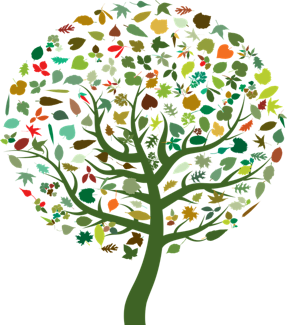 GVBS De DamesWij laten uw kind groeien...NIEUWSBRIEF JANUARI – FEBRUARI 2021CORONAMAATREGELENKROKUSVAKANTIEDe krokusvakantie wordt niet verlengd. Ook na de vakantie starten we opieuw in code oranje, de huidige maatregelen blijven dus gelden. OUDERBIJEENKOMSTEN  COVID 19 heeft ons leven nog altijd in zijn greep. Daarom zijn we voorlopig verplicht alle niet noodzakelijke schoolbezoeken door ouders voorlopig stop te zetten. We trachten u via andere kanalen te bereiken:Oudercontacten: Sommige oudercontacten volgens afspraak gaan door op school. De meeste oudercontacten  verlopen via een online meeting (Whatsapp, Google Meet, Facetime,…). Uw kind kreeg hiervoor al een brief mee naar huis.Informatieve filmpjes op de schoolwebsite UITSTAPPEN Op dit moment worden alle uitstappen die een volledige schooldag of langer duren nog steeds geannuleerd. Ook uitstappen waarbij de kinderen gebruik maken van openbaar vervoer gaan niet door. NIETbezoek aan de BIB, een museum of andere gebouwen (binnen),…  WELeen wandeling naar een bos, park, ... SCHOOLFEESTDoor covid 19 zal het schoolfeest verplaatst worden naar zaterdag 8  mei. We zijn als team nog aan het brainstormen over de organisatie hiervan en we houden u hierover verder op de hoogte.CARNAVALCarnaval zal dit jaar binnen de eigen klas gevierd worden. U krijgt nog een aparte brief met de nodige info hierover.BLIJ DAT U OP TIJD BENTOnze kinderen kunnen elke minuut ondertwijstijd ten volle gebruiken. Daarom vragen we u steeds GOED OP TIJD te komen zodat uw kind geen leerstof mist. JAARTHEMA ‘DE NATUUR EN IK’ Dit schooljaar sluiten we de natuur in onze armen en wordt het thema ‘De natuur en ik’ in de klas en ook daarbuiten voor groot en klein in de kijker gezet:In het voorjaar verrassen we de kinderen door allerlei dieren naar de school te brengen. Voor de kleuters verwachten we op 11 maart een kip, konijn, cavia, kuikens en misschien zelfs een lammetje op school.Voor de klassen van het 2e en 3e leerjaar komen op 4 maart de wandelende tak, een parkiet, een chinchilla, een baardagaan en een landschildpad op bezoek.Op 18 maart zijn klas 4, 5 en 6 aan de beurt. Hagedissen, schildpadden, slangen en misschien  een kikker komen die dag naar school.Verder kregen we goed nieuws van de stad Antwerpen. We dienden een aanvraag in voor de aanleg van een groene dakspeelplaats en ons ontwerp werd positief onthaald. Dit is uiteraard een meerjarenproject waarover we u regelmatig op de hoogte zullen houden. RAPPORT Op vrijdag 29 januari krijgt uw kind het 2e rapport mee. Dit winterrapport bestaat uit verschillende delen: de brede evaluaties, het leefrapport (vertelt iets over het gedrag van uw kind), het leerrapport (vermeldt punten en geeft info) en een sportrapport. Een filmpje over de werking van ons rapport kan u bekijken op de schoolwebsite: https://www.basisschooldedames.be/informatieve-schoolfilmpjesOP DE KALENDER (ONDER VOORBEHOUD VAN CORONAMAATREGELEN)Di 26/01			Schoolraad 19.00 uur (online)				Oudercomité 20.00 uur (online)Woe 27/01			Vrijaf: pedagogische studiedagDo 28/01			GedichtendagVrijdag 29/01			Rapport 2Zo 31/01			Dag van de DirecteurDi 02/02			LichtmisDi 09/02			DikketruiendagWoe 10/02			CarnavalZa 13/02			Start krokusvakantieMa 22/02			Hervatting school en voorstel vastenprojectDo 25/02			Dag van de Ouder	